The Helena - Lewis and Clark National Forest is seeking to fill a permanent Natural Resources Technician position at the GS-7 level with a duty station in Great Falls, Montana.Position Description: Schedules, organizes, and executes field projects for detecting, identifying and evaluating natural resource problems, i.e., water, land, food, plants, animals, and soils.  Assignments include: Collecting samples, establishing tests and control plots, as necessary; Compiling and summarizing data  obtained from aerial and ground surveys including natural resource monitoring, evaluations, and pilot tests conducted as part of the project; taking photographs to record resource damage; running computer programs to organize the data for analysis; Conducting routine analyses; and Providing the data to professional personnel after checking it and developing explanations for unusually high or low figures or figures that seem inconsistent.  Using prescribed procedures, the incumbent resolves common administrative and safety concerns related to the project. Assists with development of reports after higher graded employees have refined and verified the data and analyzed the results.Participates as a team member to collaboratively achieve mutal goals and objectives.  Provides knowledge and skills to address specific issues.   Performs other duties as assigned.Duty Location: Great Falls, MontanaAbout the Forest: The Helena and Lewis & Clark National Forests were administratively combined in 2015. The Forest has two supervisor’s offices located in Great Falls and Helena and also manages the Lewis and Clark Interpretive Center located in Great Falls. Located in west and north central Montana, the Forest straddles the Continental Divide and encompasses headwaters of both the Missouri and Columbia River systems. Elevations range from about 3,500 feet to over 9,000 feet. Precipitation varies from 10 to 60 inches across the Forest. The Forest offers a diversity of environments ranging from open, rolling sage and grassland, to dense timbered mountain slope, and alpine meadows. Activities and uses such as livestock grazing, logging, recreation, and minerals exploration are common on the Forest. The Forest includes over 380,000 acres of the Bob Marshall-Great Bear-Scapegoat Wilderness Complex. There are two congressionally designated Wilderness Study areas; one in the Little Belt Mountains and the other in the Big Snowy Mountains. Further information about the HLC can be found at http://www.fs.usda.gov/main/hlcnf/home.Housing:  Check internet for latest housing costs in Great Falls.https://visitgreatfallsmontana.orghttps://greatfallsmt.nethttp://www.greatfallschamber.org/Contact Information: If you are interested in this position, please submit the attached response form to Allison Torres, Soil Scientist, at allison.torres@usda.gov. For additional information about the Forest, watershed program, or duty station, please contact Allison Torres at (406) 495-3729 or by email.Biological Science Technician (Natural Resources)Helena-Lewis and Clark National ForestOutreach Response FormThank you for your interest in our vacancy.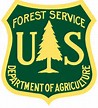 Outreach NoticeRegion 1Helena - Lewis and Clark National ForestBiological Science Technician(Natural Resources)GS-0404-7Send Response to allison.torres@usda.govApplicant InformationCurrent Title, Series, Grade: _________________________________________________Current Organization/Location: ______________________________________________                                     If you are not a current permanent (career or career conditional) employee, are you eligible to be hired under any of the following authorities?Position InterestI would like to be considered for this position in the series identified.